Предшколска установа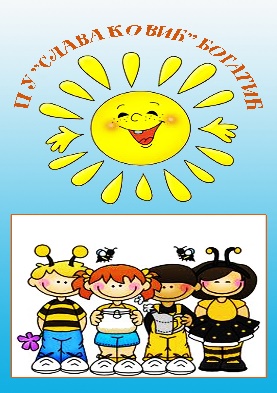 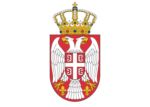 „Слава Ковић“ БОГАТИЋул.Јанка Веселиновића бр.3тел:015 -7786236, 7786881email: pu.slavakovic@gmail.comweb: www.vrticbogatic.edu.rsПИБ: 101441203МБ:07121466РАНГ ЛИСТА ДЕЦЕ ЧИЈИ СУ РОДИТЕЉИ КОНКУРИСАЛИ НА НЕРАСПИСАНА МЕСТАНЕРАСПИСАНА- ЈАСЛЕНА ГРУПАНЕРАСПИСАНА- ВАСПИТНЕ  ГРУПЕ ЦЕЛОДНЕВНОГ БОРАВКАНЕРАСПИСАНА МЕСТА-ПОЛУДНЕВНИ БОРАВАКпрезиме и   име  дететаукупан број бодоваВукша Севић 9.9.2021.70Вишња Кнежевић 7.9.2021.40Николија Малетић 18.11.2021.40Маја Росић 22.9.2021.40Ђурђина Госпавић 30.11.2021.20презиме и   име  дететаукупан број бодоваМагдалена Ђурђић70Диана Ивановић 8.12.2018.60Константин Ивановић 9.7.2017.30Андријана Којић 18.4.2018.30Лука Ђаковић 9.3.2018.20Хелена Павловић 19.3.2018.20презиме и   име  дететаукупан број бодоваЛазар Васић 2.5.2020. Белотић40Ђурђина Ђурић 5.5.2020. Узвеће30Теодора Ђорђевић 2.3.2020. Узвеће20Уна Спасојевић 18.9.2020. Богатић20Вукашин Шобић 3.4.2020. Узвеће0